Распоредполагањаиспитаванреднихученика у јануарском испитном року 2018/2019.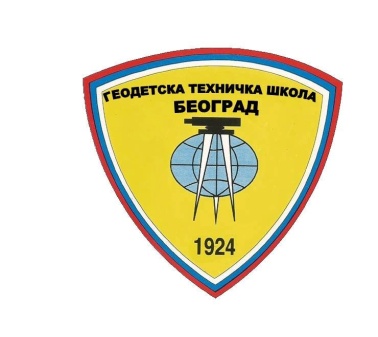 Директоршколе:Снежана ПандуровићДан и датумВремеПредметКомисија21.01.понедељак11.0013.30НацртнагеометријаТехничкоцртањеГМРЈ. ПоповићН. СофронићМ. ОбрадовићГ.ПантићМ. ТанасковићМ.Обрадовић22.01.уторак11.00ГеодезијаК.КатићМ.РадосављевићД.Трнавац23.01.среда24.01.четвртак13.3016.3013.00Српски језик и књижевностПримењенагеографијаТОПА. ПетровићР. ДрагичевићД. ТрнавацД.ИвандићЈ.Петровић-УкајД. ТрнавацН.ЈурасМ. СтанковићД. Трнавац25.01. петак15.00Примењена геодезијаД.ЈањићВ.ЉубичићМ.Обрадовић